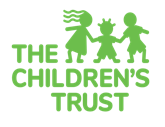 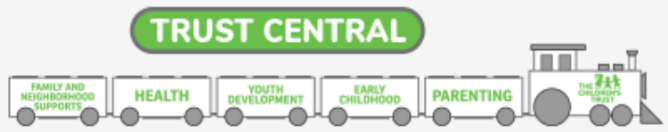  FORMULARIO DE INFORMACIÓN DEL PARTICIPANTE NIÑO/JOVEN Apellido                                                             Nombre                                      Segundo nombre                                  Fecha de nacimiento (MM/DD/ AAAA)             /               /                           Género     Mujer    Hombre    No binario/ Género no convencional    Transgénero    OtroCalle                                                                                                        Ciudad                                         C. Postal                         Apellido del cuidador                                        Nombre                                        Teléfono del cuidador(         )              -                ¿Celular?   Sí   No         Correo electrónico del cuidador                                                                                           Idioma preferido del cuidador para contactarlo (Seleccionar uno solo):  Inglés    Español   Creole(Opcional) Teléfono del niño/ joven (        )              -                  (si aplica) ¿Celular?    Sí   No(Opcional) Email del niño/ joven                                                                                                          The Children's Trust puede comunicarse contigo por correo postal, correo electrónico y/ o mensaje de texto para preguntas sobre tu satisfacción con los servicios y para informarte sobre otros programas, iniciativas y eventos financiados por The Trust que puedan ser de tu interés.¿Cuál es el grado actual del niño/ joven? (Para el verano, selecciona el último grado terminado - Selecciona solo uno): Pre-K     Kindergarten   Grados 1st-12th (especificar)                  College   Menos de 5 años, sin escuela    Sin escuela Miami-Dade County Public Schools ID #                                                                                No M-DCPS ID #TODOS LOS ESTUDIANTES QUE ASISTEN A ESCUELAS PÚBLICAS O CHARTER DEBEN TENER UN NÚMERO DE IDENTIFICACIÓN DE LA ESCUELA.Escuela o college actual del niño/ joven                                                                                                                                                       ¿Cuál es el idioma preferido del niño/ joven para contactarle? (Seleccionar solo uno)  Inglés    Español   Creole  ¿En qué idioma(s) el niño/ joven se siente cómodo para comunicarse? (Seleccionar todas las que correspondan) Inglés    Español   Creole   Portugués   Francés    Otro:                                                                            Etnicidad ¿El niño / joven se identifica como hispano o latina/o/x?  Sí   No            ¿Se identifica como haitiano?  Sí   NoRaza (Seleccionar una sola): Indio americano o de Alaska 	 Asiático     Negro o afroamericano     Isleño del Pacífico     Blanco Birracial o Multirracial                Prefiere autodescribirse                                                                                                                     Queremos conocer mejor a tu hijo para poder brindarle la mejor experiencia posible en nuestros programas. Cuéntanos más sobre este...¿Cuáles son las principales formas en que tu hijo se comunica? (Marcar todo lo que corresponda)¿Qué ayuda, si alguna, recibe tu niño/ joven en este momento? (Marcar todo lo que corresponda)¿Qué condiciones posee tu niño/ joven que podría durar un año o más? (Marcar todo lo que corresponda)Si en la pregunta anterior marcaste "Ninguna condición que dure un año o más", omite las siguientes dos preguntas y firma a continuación. Si marcaste alguna otra respuesta en la pregunta anterior, responde las preguntas restantes y firma a continuación.¿Alguna de las condiciones mencionadas hace que sea más difícil para tu niño/joven hacer cosas que otros de la misma edad pueden hacer?
	 Sí		 NoPara apoyar la participación exitosa de tu niño/ joven en este programa, ¿en qué áreas podrían necesitar asistencia adicional?   No necesita ayuda específica Sostener una crayola/lápiz, escribir, usar tijeras u otras tareas de motricidad Deportes o actividades físicas como correr u otras tareas motoras fuertes Manejo de sentimientos y comportamiento Actividades académicas, de aprendizaje o lectura Adaptar actividades para considerar una discapacidad visual o auditiva Usar dispositivos de asistencia como silla de ruedas, muletas, aparato ortopédico o andador Servicios personales como ayuda para comer, ir al baño o cambiarse de ropa Otra                                                                                                                                                                                              ¿Hay algo más que creas debemos conocer sobre tu hijo/ joven?Si estás interesado en otros servicios financiados por The Children's Trust, llama al 211 o visita www.thechildrenstrust.org. 
Para recursos de necesidades especiales para tu niño/ joven, visita www.advocacynetwork.org o
www.thechildrenstrust.org/content/children-disabilities. Como parte de mi participación voluntaria en este programa, doy mi permiso para que la información recopilada a través de este programa sea enviada a The Children's Trust para fines de evaluación y calidad del programa. The Children's Trust ofrece fondos para que el programa funcione y sigue reglas estrictas de protección de privacidad de datos sobre la información recopilada (por ejemplo, sigue las pautas de la Ley de Privacidad y Derechos Educativos de la Familia/FERPA).FIRMA DEL PADRE/ GUARDIÁN                                                                                                            FECHA                                  FOR STAFF USE ONLY (MUST BE COMPLETED)ORGANIZATION 						            SITE                                                                                                                        Referred From: 														    Habla y se le entiende fácilmente Habla, pero se le entiende con dificultad Usa dispositivos de comunicación como imágenes o pizarra  Usa gestos o expresiones como señalar, halar, sonreír, fruncir el ceño o parpadear Use lenguaje de signos Usa sonidos que no son palabras, como reír, llorar o gruñir Servicios o terapia conductual Consejería sobre preocupaciones emocionales Medicación diaria (sin incluir vitaminas) Terapia ocupacional (TO) Fisioterapia (PT) Servicios de educación especial en la escuela  Terapia del habla/ lenguaje Ninguna de las anteriores Desorden del espectro autista Retraso en el desarrollo (solo si menor de 5 años) Discapacidad intelectual/del desarrollo (si mayor de 5 años) Discapacidad auditiva o sordera Discapacidad de aprendizaje (edad escolar) Condición médica o enfermedad Discapacidad o impedimento físico Problemas de agresividad o de temperamento Problemas de atención e hiperactividad (TDAH) Problemas de depresión o ansiedad Condición del habla o del lenguaje Discapacidad visual o ceguera Otra condición que podría durar un año o más (especificar): Ninguna condición que dure un año o más 